Publicado en Madrid el 23/04/2020 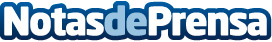 87 voluntarios y voluntarias, de la Fundación Ronald McDonald, participan en la lectura de un cuento infantil con motivo del Día del Libro"Un jardín con vistas a la luna", el cuento de un niño que tiene que alojarse en la Casa Ronald McDonald de Málaga para superar su enfermedadDatos de contacto:María Guijarro622836702Nota de prensa publicada en: https://www.notasdeprensa.es/87-voluntarios-y-voluntarias-de-la-fundacion Categorias: Literatura Sociedad Infantil Solidaridad y cooperación http://www.notasdeprensa.es